Exeter College CELTA Pre–Selection Task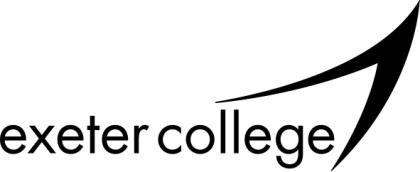 Please submit this task together with your completed CELTA Application Form. Please post hard copies to:	Advice and Recruitment Team,Exeter College,Hele Road, Exeter EX4 4JSPlease Email completed (or scanned) copies to:	esoladmin@exe-coll.ac.ukName of Applicant:Question 1: THE VERB IN ENGLISHCan you name the tense or form of the verbs underlined in the following sentences? Are the sentences Active or Passive? (Your answer might be along the lines of: “Past Perfect Simple - Active”)i.	Cows eat grass.	……………………………………All the grass has been eaten.	……………………………………The cows could find nothing to eat in the fields. ……………………………………The cows are eating hay at the moment.	……………………………………The sick cow ate some poisonous berries.	……………………………………Question 2: WORD CLASSES (Noun, verb, adjective etc)Can you identify the word classes of these words? You may want to consult a dictionary.(Number 3 has been done for you.)WordWordWord class1.The2.little3.girlnoun4.rushed5.straight6.towards7.the8.table,9.and10.clapped11.when12.she13.saw14.the15.cake!